0000 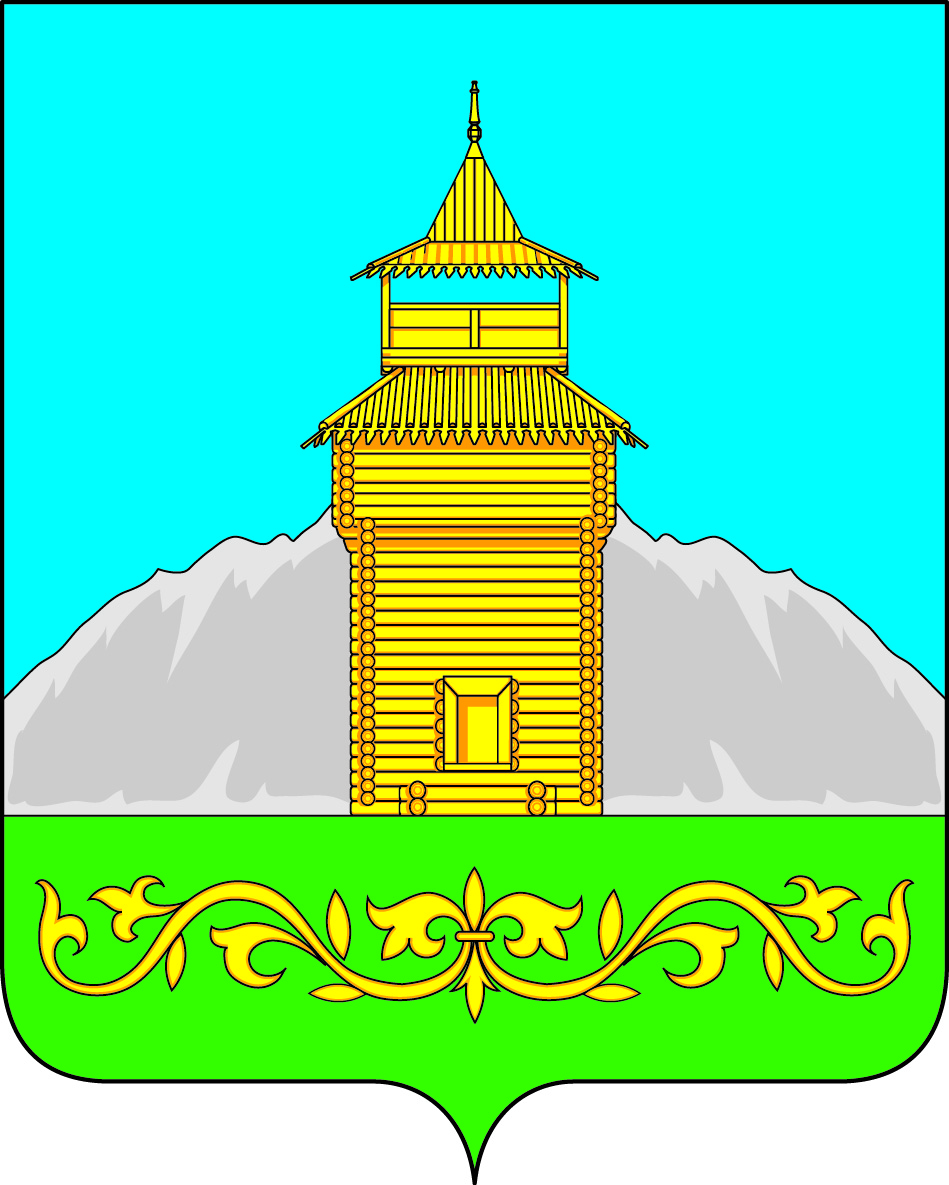 Российская ФедерацияРеспублика ХакасияТаштыпский районСовет депутатов  Таштыпского  сельсоветаР Е Ш Е Н И Е14  ноября 2019 года           			с. Таштып                                                  № 106Об установлении земельного налогана территории Таштыпского  сельсовета на 2020 год          В соответствии с Федеральными законами от 06.10.2003 г. № 131 –ФЗ «Об общих принципах организации местного  самоуправления в Российской Федерации» ,  со ст. 387 – 398 Налогового кодекса Российской Федерации, руководствуясь п. 1 ст. 64 Бюджетного кодекса РФ, п. 2 ч. 1 ст. 14 Федерального Закона РФ от 06.10.2003г. № 131-ФЗ «Об общих принципах организации местного самоуправления в РФ», п. 3 ч. 1 ст. 27 Устава муниципального образования Таштыпский сельсовет от 21 февраля  2006 года, Совет депутатов    Таштыпского   сельсовета РЕШИЛ:1.Ввести на территории  Таштыпского  сельсовета  земельный налог на 2020 год, порядок начисления и сроки уплаты налога за земли, находящиеся в пределах границ Таштыпского сельсовета, предусмотренных настоящим решением. 2. Установить налоговые ставки земельного налога в следующих размерах:а) 0,3 процента в отношении земельных участков:- отнесенных к землям сельскохозяйственного назначения или к землям в составе зон сельскохозяйственного использования в населенных пунктах и используемых для сельскохозяйственного производства;- занятых жилищным фондом и объектами инженерной инфраструктуры жилищно-коммунального комплекса (за исключением доли в праве на земельный участок, приходящейся на объект, не относящийся к жилищному фонду и к объектам инженерной инфраструктуры жилищно-коммунального комплекса) или приобретенных (предоставленных) для жилищного строительства;- приобретенных (предоставленных) для личного подсобного хозяйства, садоводства, огородничества или животноводства, а также для дачного хозяйства;- ограниченных в обороте в соответствии с законодательством Российской Федерации, представленных для обеспечения обороны, безопасности и таможенных нужд;б) 1,5 процента в отношении прочих земельных участков.3. Лица, имеющие право на льготы, указанные в ст. 395 НК РФ, самостоятельно представляют необходимые документы в налоговые органы не позднее 1 февраля года, следующего за истекшим налоговым периодом;-освободить от уплаты налога ветеранов и инвалидов Великой Отечественной войны.4. Администрация  Таштыпского сельсовета, на которую возложено управление земельными ресурсами, представляет в налоговый орган сведения, необходимые для определения налоговой базы для каждого налогоплательщика, являющегося физическим лицом.  5. Установить срок уплаты земельного налога для налогоплательщиков- организаций  не позднее  1 марта года, следующего за истекшим  налоговым периодом, а авансовых платежей по налогу- не позднее  последнего числа месяца, следующего за отчетным налоговым периодом. Организации исчисляют суммы авансовых платежей по налогу по истечении первого, второго и третьего квартала текущего налогового периода как одну четвертую соответствующей налоговой ставки процентной доли кадастровой стоимости земельного участка по состоянию на 1 января года, являющегося налоговым периодом.6. Решение № 59  от 9 ноября  2018 г. «Об установлении земельного налога на территории Таштыпского сельсовета на 2019год » (с изменениями) считать утратившим силу с 1 января 2020 года. 7. Настоящее решение опубликовать и разместить на официальном сайте Администрации Таштыпского сельсовета. 8. Контроль над исполнением настоящего решения возложить на комиссию по бюджету, финансам и экономической политике (М. Н. Крысенко).9. Настоящее решение вступает в силу со дня официального опубликования ( обнародования)  в средствах массовой информации.10.Настоящее решение вступает в силу с 1 января 2020 года, но не ранее чем по истечении одного месяца со дня официального опубликования в средствах массовой информации.Глава Таштыпского  сельсовета                                          			    Р.Х Салимов              